This assessment describes the student’s learning progress based on expectations for this time of the year.NY: Not Yet Meeting Expectations
AE: Approaching Expectations
ME: Meeting Expectations
EE: Exceeding Expectations______________________________	______________________________Teacher’s Signature	Principal’s SignatureStudent Interim Report 2018-2019
Golden Horn Elementary School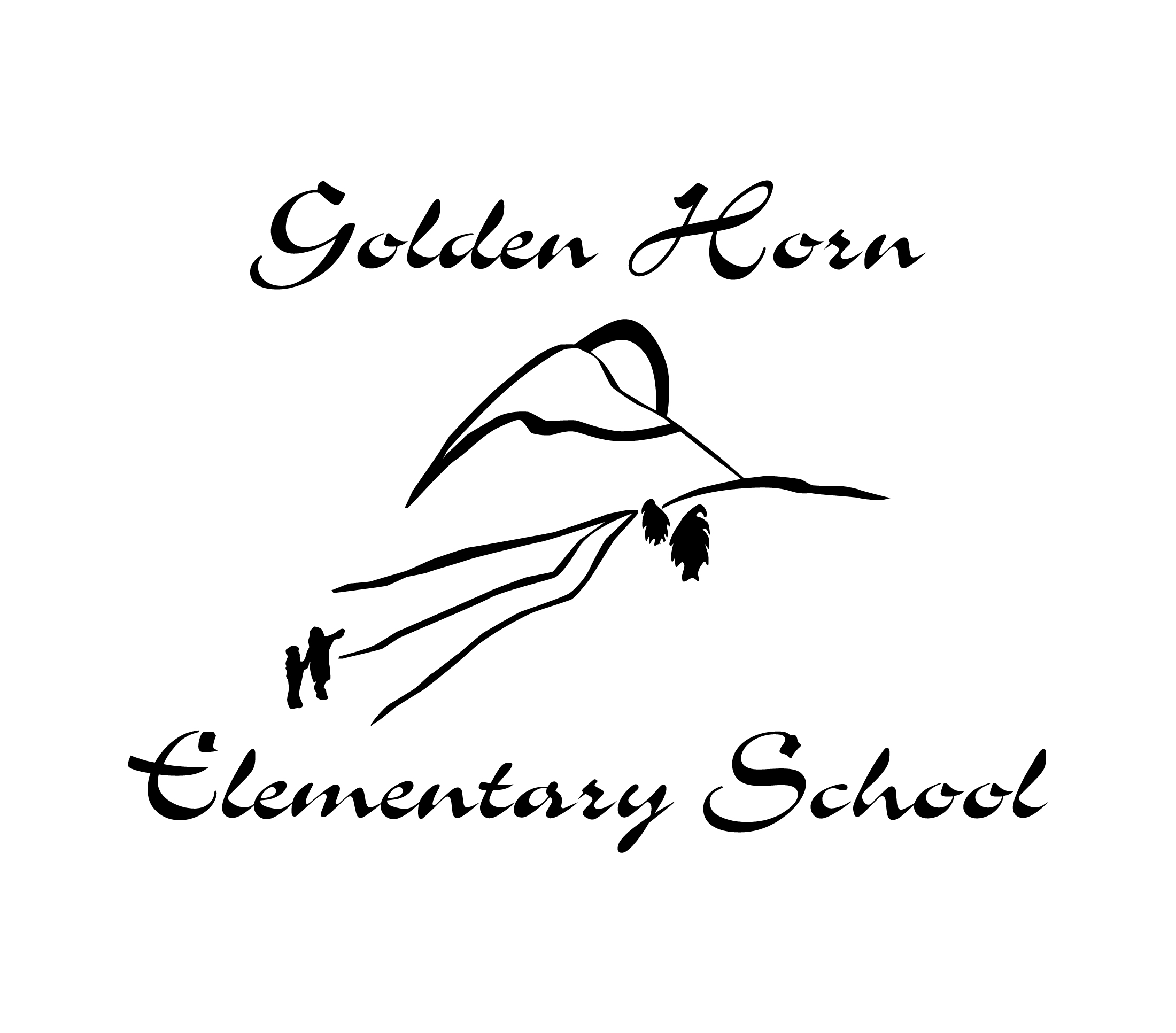 Duncan Drive, Whitehorse, Yukon  Y1A 7A1 • 867-667-8130Principal: Darcy LeBlanc   Vice-Principal: Jesse WardStudent Interim Report 2018-2019
Golden Horn Elementary SchoolDuncan Drive, Whitehorse, Yukon  Y1A 7A1 • 867-667-8130Principal: Darcy LeBlanc   Vice-Principal: Jesse WardWe respectfully acknowledge that we teach and learn within the traditional territories of Kwanlin Dun First Nation, the Ta'an Kwachan Council and Carcross Tagish First Nation.We respectfully acknowledge that we teach and learn within the traditional territories of Kwanlin Dun First Nation, the Ta'an Kwachan Council and Carcross Tagish First Nation.Student Name: Student Name: Grade:      Teacher: Attendance Data for August 21- November 30, 2018:                                                             #NAME was absent # days and was late # times.Attendance Data for August 21- November 30, 2018:                                                             #NAME was absent # days and was late # times.English Language ArtsLearning StandardsLearning StandardsNYAEMEEEReads at grade level with understanding of text.Reads at grade level with understanding of text.✔Uses personal experience and knowledge to connect to text and deepen understanding of self, community, and world, as demonstrated through response journals.Uses personal experience and knowledge to connect to text and deepen understanding of self, community, and world, as demonstrated through response journals.Recognizes how literary elements, techniques, and devices enhance meaning in texts as demonstrated through poetry analysis.Recognizes how literary elements, techniques, and devices enhance meaning in texts as demonstrated through poetry analysis.Uses writing and design processes to plan, develop, and create texts for a variety of purposes and audiences as demonstrated through letter and poetry writing assignments.Uses writing and design processes to plan, develop, and create texts for a variety of purposes and audiences as demonstrated through letter and poetry writing assignments.Communicates in sentences and paragraphs, applying conventions of Canadian spelling, grammar, and punctuation as demonstrated through response journals, letter, and poetry writing assignments.Communicates in sentences and paragraphs, applying conventions of Canadian spelling, grammar, and punctuation as demonstrated through response journals, letter, and poetry writing assignments.Mathematics Learning StandardsLearning StandardsNYAE MEEEDevelops and uses mental math strategies to make sense of large numbers when comparing, ordering, estimating, and working with the place value of numbers up to 10 000 as demonstrated through quizzes and in-class activities or assignments.Develops and uses mental math strategies to make sense of large numbers when comparing, ordering, estimating, and working with the place value of numbers up to 10 000 as demonstrated through quizzes and in-class activities or assignments.✔Develops and uses multiple strategies to problem solve as demonstrated through creating word problems and finding solutions to problems with numbers up to 10 000.Develops and uses multiple strategies to problem solve as demonstrated through creating word problems and finding solutions to problems with numbers up to 10 000.Explains and justifies mathematical ideas and decisions as demonstrated by using pictures, numbers, and spoken or written language to explain mathematical thinking on assignments and quizzes. Explains and justifies mathematical ideas and decisions as demonstrated by using pictures, numbers, and spoken or written language to explain mathematical thinking on assignments and quizzes. Integrated StudiesIntegrated StudiesIntegrated StudiesIntegrated StudiesIntegrated StudiesLearning StandardsNYAEMEEE✔Physical Education Physical Education Physical Education Physical Education Physical Education Learning StandardsNYAEMEEE✔Music  Music  Music  Music  Music  Learning Standards 	NYAEMEEE✔Southern Tutchone Language Southern Tutchone Language Southern Tutchone Language Southern Tutchone Language Southern Tutchone Language Learning Standards 	NYAE MEEE✔Teacher’s Comment: